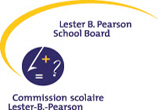 ETHICS – SECONDARY IVMME TRANCHEMONTAGNE BOUGIEAIMS:students will reflect ethically on the meaning of conduct and on the values and norms that   members of a given society or group adopt in order to guide and regulate their conduct	students will take into account the challenges related to community  in our pluralistic society  and elsewhere in the wordstudents will be able to carry out ethical reflection on a variety of topics     SUBJECT-SPECIFIC COMPETENCIES:COMPETENCY 1 – REFLECTS ON ETHICAL ISSUESTOLERANCETHE FUTURE OF HUMANITYJUSTICEHUMAN AMBIVALENCECOMPETENCE 2: - DEMONSTRATES AN UNDERSTANDING OF THE PHENOMENON OF RELIGIONRELIGIOUS DOWN THROUGH TIMEEXISTENTIAL QUESTIONSRELIGIOUS EXPERIENCERELIGIOUS REFERENCES IN ART AND CULTURECOMPETENCE 3: - ENABLES IN DIALOGUEFORMS OF DIAOGUE AND CONDITIONS THAT FOSTER ITMEANS FOR DEVELOPING A POINT OF VIEWMEANS FOR EXAMINING A POINT OF VIEWEVALUATION: LES (LEARNING AND EVALUATION SITUATIONS)LES – Learning and Evaluation SituationsASSIGNMENTS(3-5), MAJOR PROJECTS(3-5), TESTS(1-2)TERM1 – 20%  TERM2 – 20%  TERM3 – 60%MATERIALS:TEXTBOOK: TISSER DES LIENS  Éthique et culture religieuse -   SECONDAIRE  IVMME TRANCHEMONTAGNE BOUGIEEn éthique et culture religieuse, l’élève est amené à développer les compétences suivantes :Réfléchir sur des questions éthiques• L’élève examine la signification des différentes attitudes ou comportements ainsi que les valeurs et les normes qui sont favorisées par les membres d’une société en ce qui concerne le vivre-ensemble. On traitera, par exemple, de problèmes associés aux relations égalitaires dans un groupe ou dans la société, du partage de la richesse entre les peuples, ou encore de la protection de l’environnement. Les sujets traités pourront toucher à des thèmes universels comme le bonheur, l’amitié ou la justice.Manifester une compréhension du phénomène religieux• L’élève est amené à comprendre les diverses expressions du phénomène religieux, à en saisir la complexité et à les percevoir selon différentes dimensions: historique, morale, rituelle, littéraire, artistique, sociale ou politique. L’élève pourra associer ces expressions religieuses à leur religion respective et percevoir les liens qu’elles peuvent avoir avec divers éléments de l’environnement social et culturel d’ici et d’ailleursPratiquer le dialogue• Par la pratique du dialogue (réflexion personnelle et échange d’idées), l’élève peut adopter des attitudes et des comportements favorables au vivre-ensembleEn éthique, à partir de situations complexes plus ou moins familières, l’élève continue à réfléchir à des questions qui touchent• La tolérance
• L’avenir de l’humanité
• La justice
• L’ambivalence de l’être humain En culture religieuse, l’élève fait d’autres découvertes en ce qui concerne• Les religions au fil du temps
• Les questions existentielles
• L’expérience religieuse
• Les références religieuses dans les arts et la cultureLe programme Éthique et culture religieuse permet de connaître la diversité des croyances et des valeurs ainsi que les différentes façons de penser.Évaluation :Situations d’apprentissage et d’évaluation (SAE) travail d’équipe - dirigé par l’enseignanteDissertations (3-5), Projets (3-5), Tests (1-2)Étape1 – 20%,   Étape 2 – 20%,   Étape 3 – 60%Matériel : Manuel : Tisser des Liens